Unit 2: Generating and Burning Hydrogen Gas LabOBSERVATIONS:Describe the chemical changes that occurred to the zinc metal.It started bubbling.How do you know that there was hydrogen gas in the large test tube? Explain.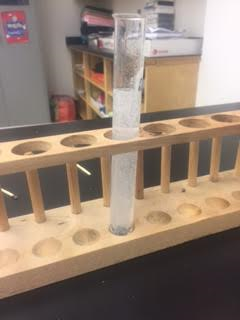 It started fogging up.


QUESTIONS / CONCLUSION: 
Calculate the mass difference in materials after the experiment. Ask the teacher to help you with this. If there isn’t much difference, explain why. A: Empty test tube plus rack: 319.99 B: Full test tube plus rack: 381.89C: Test tube plus rack: B-A = 61.9 Mass of reactantsC-A = 19.6 Mass of products 

How can the difference in mass be explained? How might we “conserve” the mass? Explain. Because there was a chemical reaction.We are going to explore this reaction type a bit later in the unit. For now, please write down the chemical formula (symbol and charge) for Zinc, HCl and Hydrogen Gas. Zinc: ZN 2HCL: Hydrochloric acid 0Hydrogen gas: H 0